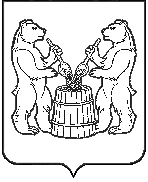 АДМИНИСТРАЦИЯ УСТЬЯНСКОГО МУНИЦИПАЛЬНОГО РАЙОНААРХАНГЕЛЬСКОЙ  ОБЛАСТИПОСТАНОВЛЕНИЕот   24 октября  2022 года   №  1966р.п. ОктябрьскийОб утверждении графика приемки лагерей с дневным пребыванием детей, расположенных на территории Устьянского муниципального района Архангельской области, планирующих работу в осенний период 2022 года В соответствии с областным законом от 30 сентября 2011 года №326-24-ОЗ «Об организации и обеспечении отдыха, оздоровления и занятости детей», подпрограммой «Отдых детей в каникулярный период» муниципальной  программы «Развитие образования Устьянского района», утвержденной  постановлением администрации Устьянского муниципального района от 23 декабря 2019 года №1736, администрация Устьянского муниципального районаПОСТАНОВЛЯЕТ:Утвердить график приемки лагерей с дневным пребыванием детей, расположенных на территории Устьянского муниципального района Архангельской области, планирующих работу в осенний период 2022 года (Приложение).Постановление опубликовать в муниципальном вестнике «Устьяны» и  разместить на официальном сайте администрации  Устьянского муниципального района Архангельской области          5. Настоящее постановление вступает в силу со дня его подписания.Глава Устьянского муниципального района                                     С.А. Котлов